Les besoins des plantes : l’……Objectifs : Comprendre qu’il faut des instruments pour mesurer différents caractéristiques du milieu : la quantité d’eau de précipitation. -	Suivre une fiche technique-	Réaliser techniquement un pluviomètre-	Construire un tableau permettant de consigner les valeurs mesurées.Compétences du socle commun travaillées (en italique les compétences principales)Programmes (BO du 24/12/2015) Indications préliminaires pour le déroulé de la séanceAcquis de sixième :-	Caractéristiques physiques du milieu, température, luminosité etc..-	Rappeler qu’il existe des instruments de mesure, point sur les unités.-	Notion de précipitations et nécessité de les mesurer  par un instrument : le pluviomètre.La séance pluviomètre a été effectuée par demi-groupe, l’autre groupe étant au potager.Les élèves ont réinvesti sans aucun problème les notions de sixième et ont aisément suivi la fiche technique, notamment la préparation du récipient.En revanche, ils ont rencontré des difficultés dans l’aspect mathématique dans  le calcul des graduations, notamment ramener la quantité d’eau par unité de surface. Nous avons opté pour le plus simple, à savoir, graduer simplement le pluviomètre en versant des quantités d’eau connues  mesurées avec des béchers. La séance suivante a permis de placer les pluviomètres à trois endroits différents (contre un mur, au milieu du potager et sous un arbre) et de construire, ensemble, un tableau  pour enregistrer les valeurs.Les élèves ont buté sur les aires et le calcul de la quantité de précipitation par unité de surface. Il faut, sans doute, des outils mathématiques plus simples et/ou probablement une intervention du professeur de mathématiques pour expliquer le principe de cette conversion.Une séance supplémentaire aurait pu introduire la notion de climat à partir de l’étude de la pluviométrie,  s’appuyant aussi sur la variation des températures terrestres. Enfin, apprendre que les précipitations sont inégalement  réparties  sur  terre et comprendre  dès lors que c’est un facteur déterminant pour le développement.Eléments pour compléter la fiche élèveA nos cerveaux : De quoi ont besoin les plantes pour germer, croître, produire des fruits ?  Quels sont les aléas climatiques qui influent sur la croissance des plantes ?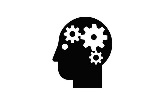 Dans notre potager, nous allons mesurer les précipitations, c’est-à-dire les pluies qui apportent de l’eau pour les plantes.La main à la pâte : Fabriquer un pluviomètre.Matériel nécessaire :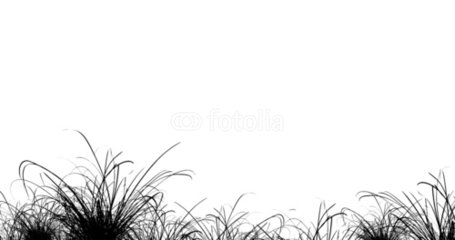 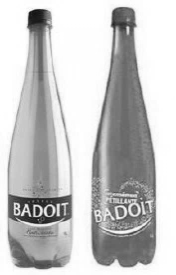 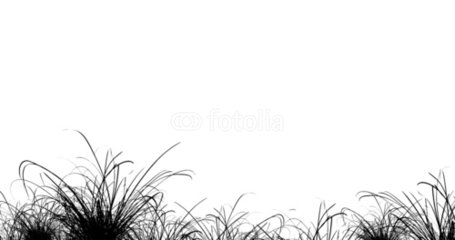 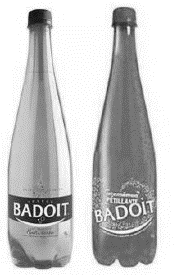 Une bouteille de Badoit graduéeDu gros scotch et du scotch ordinaireDe la colle liquideUn petit piquet en ferUn bécher ETAPE 1 : Préparation de la bouteille : Coller le bouchon au goulot avec de la colle liquide. Avec du scotch ordinaire, faire le tour de la bouteille à 5 cm du fond. Cette bande de scotch vous aidera à couper droit !Découper le fond de la bouteille en suivant la bande de scotch, avec des ciseaux. ETAPE 2 : Calcul pour tracer les graduations : Calculer l’aire du cercle formé par le fond découpé de la bouteille (formule π R² à leur demander)Calcul : exemple : aire  = 7cm x 7cm x 3.14 		          = 49 x 3.14		          = 154 (arrondi au dixième supérieur) Combien de cm² fait l’entrée de notre pluviomètre ?  154 cm²On mesure les quantités d’eau tombées lors d’une pluie en mm d’eau par m² de surface. Pour graduer ta bouteille, remplis le tableau suivant en fonction de ton résultat :(Rappel : ml= millilitres )ETAPE 3 : Graduation du pluviomètre.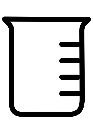 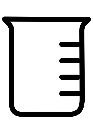    Remplissez le bécher de …….. ml  d’eau. 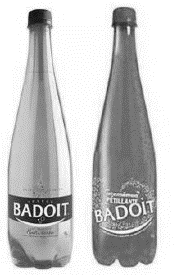    Sur la bouteille, tracez au marqueur indélébile une ligne verticale depuis le bouchon jusqu’en haut.   Versez le contenu du bécher dans le pluviomètre. Au niveau de la surface de l’eau, tracez un petit trait horizontal sur ta ligne verticale. A côté du trait, notez « 1 mm ».   Répétez l’opération n°3 jusqu’en haut de la bouteille. (Normalement les graduations doivent se rapprocher…alors écrivez petit !)ETAPE 4 : Finalisation du pluviomètreAvec du scotch large, fixez la bouteille au piquet en métal.Ecrivez le numéro de votre groupe sur le pluviomètre : n°……..Lors de la prochaine sortie au potager, nous planterons nos pluviomètres dans différents lieux pour mesurer les précipitations (= pluies)  dans le collège.Domaine 1 Les langages pour penser et communiquerPratiquer différents langages :Lire et exploiter des données présentées sous différentes formes (Tableaux, graphiques, diagrammes, etc.)Représenter des données sous différentes formesUtiliser un document graphique et cartographiqueDomaine 4 Les systèmes naturels et les systèmes techniquesPratiquer des démarches scientifiques :Utiliser des instruments d’observation, de mesure, des techniques de préparation et de collecte.Interpréter des résultats, en tirer des conclusions.HGComment nourrir une humanité en croissance démographique et aux besoins alimentaires accrus ?L’eau, une ressource à ménager et à mieux utiliser.MathsSurface et volumes : calcul de l’aire d’un cercle et le volume d’un cylindre.SVTCaractériser quelques-uns des principaux enjeux de l’exploitation d’une ressource naturelleAléas climatiques :Ce que ça change pour la plante :eauSi manque d’eau : fane, se déshydrate, meurt. Si trop d’eau, pourrittempératuresSi trop froid, ne pousse pas, ou gèle. Si trop chaud flétrit, brûleensoleillementSi pas de soleil, pb de croissance, de maturation pour les fruitsventTrop : déshydratation, casse Aire de l’ouverture du pluviomètreCalcul : diviser le résultat par 10 pour obtenir le nombre de mlml d’eau récoltés sur cette surface sur 1mm d’épaisseurExemple : 154 cm²154 /10 = 15,415,4 ml………. cm²……… / 10 = ………..………. ml